Higher Spanish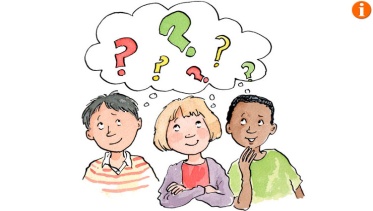 Grammar Grid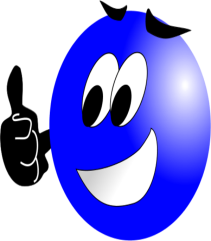 Grammar PointAdditional Resources NounsGender (un/una)Key to Spanish Grammar P1 – 6Gramática Simpática P3 – 6AS/A2 Level Spanish Grammar Workbook P5 – 7¡Acción Gramática! P11 - 19Singular and PluralKey to Spanish Grammar P1 – 6Gramática Simpática P3 – 6AS/A2 Level Spanish Grammar Workbook P5 – 7¡Acción Gramática! P11 - 19AdjectivesRules of AgreementKey to Spanish Grammar  P6 – 8Gramática Simpática P49 – 50AS/A2 Level Spanish Grammar Workbook P9 – 10¡Acción Gramática! P20 - 26PositionKey to Spanish Grammar  P6 – 8Gramática Simpática P49 – 50AS/A2 Level Spanish Grammar Workbook P9 – 10¡Acción Gramática! P20 - 26Possessive adjectivesKey to Spanish Grammar  P48 – 51Gramática Simpática P9 – 10AS/A2 Level Spanish Grammar Workbook P8, P28¡Acción Gramática! P45 - 51ComparisonsKey to Spanish Grammar  P83 – 86Gramática Simpática P51 – 52AS/A2 Level Spanish Grammar Workbook P11¡Acción Gramática! P32 - 40SuperlativesKey to Spanish Grammar  P83 – 86Gramática Simpática P51 – 52AS/A2 Level Spanish Grammar Workbook P11¡Acción Gramática! P32 - 40TensesPresent TenseKey to Spanish Grammar P15 – 17Gramática Simpática P21 – 24AS/A2 Level Spanish Grammar Workbook P32 – 34¡Acción Gramática! P77 - 86Present continuous TenseKey to Spanish Grammar P71 – 73AS/A2 Level Spanish Grammar Workbook P32 – 34¡Acción Gramática! P109 - 112Immediate Future TenseKey to Spanish Grammar P34 – 37Gramática Simpática P39 – 40AS/A2 Level Spanish Grammar Workbook P48¡Acción Gramática! 94 - 98Future  TenseKey to Spanish Grammar P34 – 37Gramática Simpática P39 – 40AS/A2 Level Spanish Grammar Workbook P48¡Acción Gramática! 94 - 98Conditional TenseKey to Spanish Grammar P79 – 80Gramática Simpática P41 – 42AS/A2 Level Spanish Grammar Workbook P52¡Acción Gramática! P99 - 104Preterite TenseKey to Spanish Grammar P52 – 54Gramática Simpática P27 – 28AS/A2 Level Spanish Grammar Workbook P39 – 40¡Acción Gramática! P113 - 118Imperfect TenseKey to Spanish Grammar P59 – 62Gramática Simpática P29 – 30AS/A2 Level Spanish Grammar Workbook P41 – 42¡Acción Gramática! P105 - 108Perfect TenseKey to Spanish Grammar P55 – 58Gramática Simpática P31AS/A2 Level Spanish Grammar Workbook P38¡Acción Gramática! P122 - 125Pluperfect TenseKey to Spanish Grammar P69 – 70Gramática Simpática P33AS/A2 Level Spanish Grammar Workbook P45¡Acción Gramática! P126 - 130SubjunctiveKey to Spanish Grammar  P107 – 111Gramática Simpática P42AS/A2 Level Spanish Grammar Workbook P53 – 59, P72¡Acción Gramática! P169 - 204VerbsModal Verbs¡Acción Gramática! P131 - 135CommandsKey to Spanish Grammar P29 – 31Gramática Simpática P43 – 44AS/A2 Level Spanish Grammar Workbook P60 – 61¡Acción Gramática! P150 - 154PronounsSubject PronounsKey to Spanish Grammar P74 – 78Gramática Simpática P7 – 14AS/A2 Level Spanish Grammar Workbook P22 – 26¡Acción Gramática! P61 - 69 Direct Object PronounsKey to Spanish Grammar P74 – 78Gramática Simpática P7 – 14AS/A2 Level Spanish Grammar Workbook P22 – 26¡Acción Gramática! P61 - 69 Indirect Object PronounsKey to Spanish Grammar P74 – 78Gramática Simpática P7 – 14AS/A2 Level Spanish Grammar Workbook P22 – 26¡Acción Gramática! P61 - 69 Reflexive PronounsKey to Spanish Grammar P18 – 21Gramática Simpática P37 – 38AS/A2 Level Spanish Grammar Workbook P22, P34¡Acción Gramática! P87 - 94Emphatic PronounsRelative PronounsGramática Simpática P16AS/A2 Level Spanish Grammar Workbook P26 – 27¡Acción Gramática! P227 - 232AdverbsKey to Spanish Grammar P9 – 11Gramática Simpática P54AS/A2 Level Spanish Grammar Workbook P14 – 15¡Acción Gramática! P27 - 31PrepositionsGramática Simpática P17 - 18 AS/A2 Level Spanish Grammar Workbook P18 – 20¡Acción Gramática! P141 – 146, P222 - 226NegativesKey to Spanish Grammar P22 – 24Gramática Simpática P47AS/A2 Level Spanish Grammar Workbook P36 – 37¡Acción Gramática! P205 - 208Para V PorKey to Spanish Grammar P66 – 68Gramática Simpática P19AS/A2 Level Spanish Grammar Workbook P19¡Acción Gramática! P209 - 214Ser V EstarKey to Spanish Grammar P32 – 33AS/A2 Level Spanish Grammar Workbook P35¡Acción Gramática! P155 - 161Time ExpressionsAS/A2 Level Spanish Grammar Workbook P67¡Acción Gramática! P218 - 221